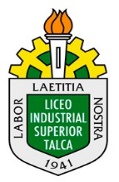  Profesor: Sr. José Orellana Rodríguez.Guía de Trabajo: Historia, Geografía y Ciencias Sociales Cuarto Año MedioTema: Características del Estado ChilenoNombre(s): _______________________________________________________________ Curso: ______________Fecha: ________________________________________________ N° de Lista: _____________________________ Objetivo de Aprendizaje: Identificar las características del Estado Chileno, destacando su forma jurídica, descentralización y desconcentración, como así mismo, la Soberanía y sus límites, mediante el desarrollo de actividades de aprendizaje individuales o bipersonales. Instrucciones Generales: La presente Guía tiene un total de 37 puntos y el Nivel de exigencia es del 60%. Por lo tanto, con 22 Puntos obtiene la nota 4,0.Lea Comprensivamente las características del Estado Chileno en su Texto de Estudio de Historia, Geografía y Ciencias Sociales y responda cuidadosamente las actividades de la presente Guía de Auto Aprendizaje.¿En qué consiste el Carácter Instrumental del Estado Chileno? Indique dos ejemplos: (3 Puntos) ¿Qué es el Bien Común? (2 Puntos) ¿Cuáles son los Deberes del Estado? (2 Puntos)II.- El Art. 3° de la Constitución Política del Estado indica que: “El Estado de Chile es Unitario”. De acuerdo a ello: ¿Qué significado tiene ese Concepto? (4 Puntos)¿Cuál es el Rol de los Gobiernos Regionales? (4 Puntos)III.-  El Artículo 3° de la Constitución Política también indica que:“La Administración del Estado será funcional y territorialmente descentrada en su caso, de conformidad a la ley.      Los órganos del Estado promoverán el fortalecimiento de la regionalización del país y el desarrollo equitativo y solidario entre las regiones, provincias y comunes del territorio nacional. De acuerdo a lo anterior complete el siguiente cuadro con las características de los siguientes conceptos:IV.- La Soberanía Nacional, de acuerdo al texto de estudio se define como: “El poder supremo en virtud del cual el Estado se dota de organización política y autonomía legal, y se plantea frente a otros Estados en un plano de independencia e igualdad”.  De acuerdo a esto, la soberanía es ejercida por el pueblo a través de:V.- La Constitución Política del Estado en su Artículo 5°, señala ciertos límites en el ejercicio de la Soberanía:Buena SuerteEvaluaciónUna vez terminado el trabajo, te sugiero enviar las respuestas al siguiente correo para surevisión:jror45@gmail.comDescentralización (3 Puntos).Desconcentración (3 Puntos).Plebiscitos: (2 Puntos).Elecciones periódicas de autoridades representativas: (2 Puntos).Actividades de las Autoridades: (2 Puntos).¿Cuáles son esos límites? (2 Puntos).¿Qué significa la doctrina “Iusnaturalista”? (4 Puntos).¿Qué requisitos son necesarios para que los Derechos Humanos se transformen en Ley? (4 Puntos).1.2.3.4.